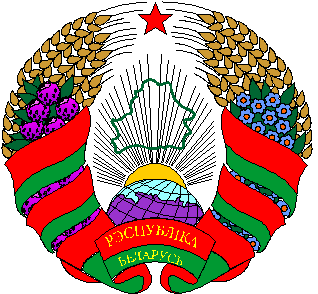 30 июля 2020 г. № 508 Об определении мест размещения информационных материаловнерекламного  характераНа основании пункта 17 Правил благоустройства и содержания населенных пунктов, утвержденных постановлением Совета Министров Республики Беларусь от 28 ноября 2012 г. № 1087,  Дубровенский районный исполнительный комитет РЕШИЛ:1. Определить специально предназначенные места для размещения объявлений, плакатов, листовок и иных информационных материалов нерекламного характера на территории Дубровенского района:1.1. на территории города Дубровно:установленные информационные стенды и доски объявлений;доски объявлений, размещенные при входах в подъезды жилых домов (при наличии);1.2. на территории сельских населенных пунктов установленные информационные стенды и доски объявлений.2. Контроль за исполнением настоящего решения возложить на заместителя председателя Дубровенского районного исполнительного комитета по направлению деятельности, начальника отдела внутренних дел Дубровенского районного исполнительного комитета. 3. Признать утратившим силу решение Дубровенского районного исполнительного комитета от 18 марта 2013 г. № 192 «Об определении мест для размещения объявлений, плакатов, листовок и иных информационных материалов нерекламного характера».4. Настоящее решение вступает в силу после его официального опубликования.Председатель                                           	А.И.ЛукашовУправляющий делами                                                	И.Н.КирилловаСиманькова 4 14 04